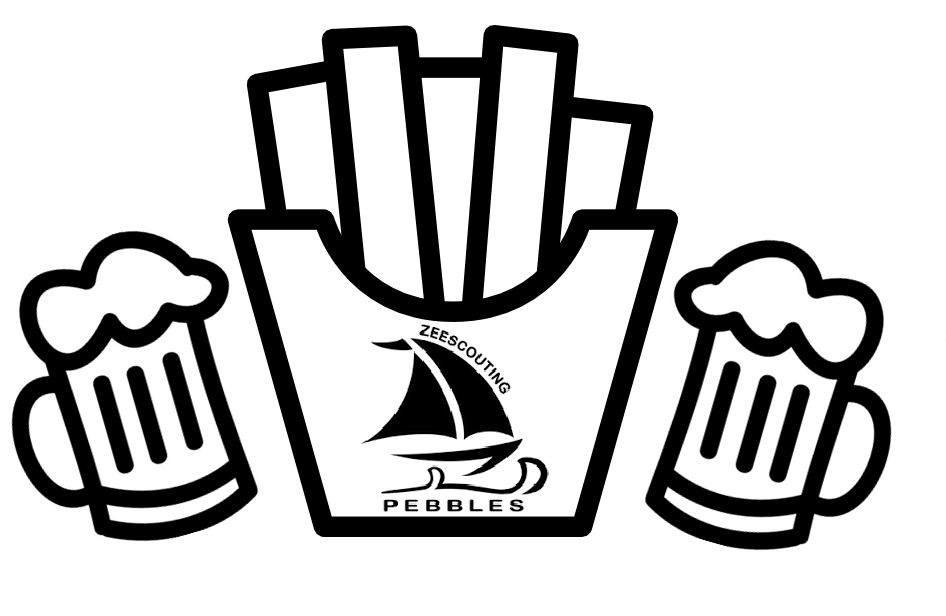 Pebbles bar
27 oktober – 17 uurHallo beste ouders, leden, leiding en oud-leiding,Er is niets gezelliger dan samen met vrienden de benen onder tafel te schuiven en te genieten van versgebakken frietjes, een lekkere frisse pint (of een colaatje natuurlijk) en een heerlijk kampvuur. Daarom organiseren wij op zaterdag 27 oktober ‘Pebbles bar’!
De sfeerlampjes versieren reeds ons paradijselijk plekje aan de Maas en het hout voor de vuurkorven is reeds gekloven. Een niet te missen feest dus! We verwachten jullie allemaal om 17 uur bij ons op het terrein.Schrijf je in met heel je familie vóór 20 oktober!
Ben je 16 jaar of ouder, dan schrijf je je in voor €15 p/p
Ben je jonger dan 16 jaar, dan schrijf je je in voor €10 p/p
Dit doe je door het te betalen bedrag over te schrijven op rekeningnr.: 
BE65 7845 5923 1496 met vermelding van je familienaam.Hiervoor krijg je:
Een consumptie,
frietjes en vleesjes À VOLENTÉ,
en een ontzettend gezellige avond aan het kampvuur De leiding kan alvast niet wachten! Haast je dus om erbij te zijn!Scoutse groetjes,
De leiding